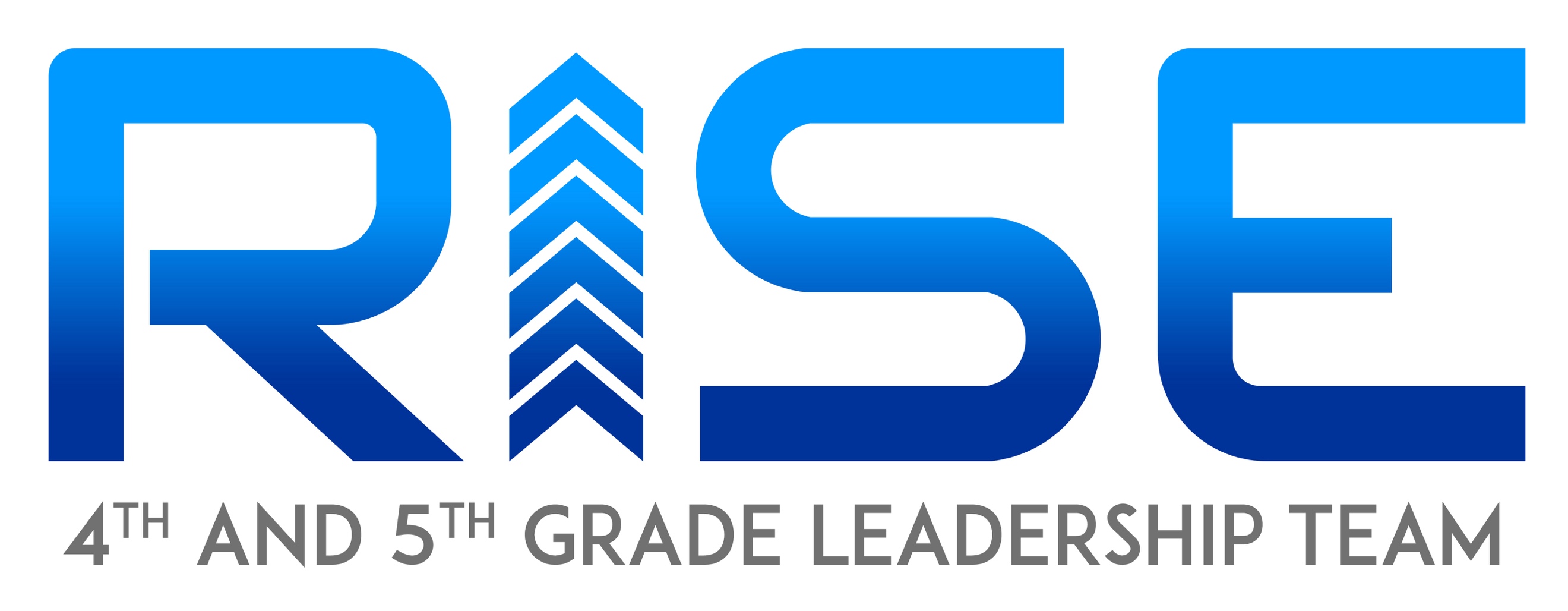 EYES OPENDATE:VISITOR’S NAME:GRADE:SOMETHING YOU LEARNED ABOUT THEM:____________________________________________________________________________________________________________________________________________________________________________________________________________EYES OPENDATE:VISITOR’S NAME:GRADE:SOMETHING YOU LEARNED ABOUT THEM:____________________________________________________________________________________________________________________________________________________________________________________________________________